Уважаемые родители!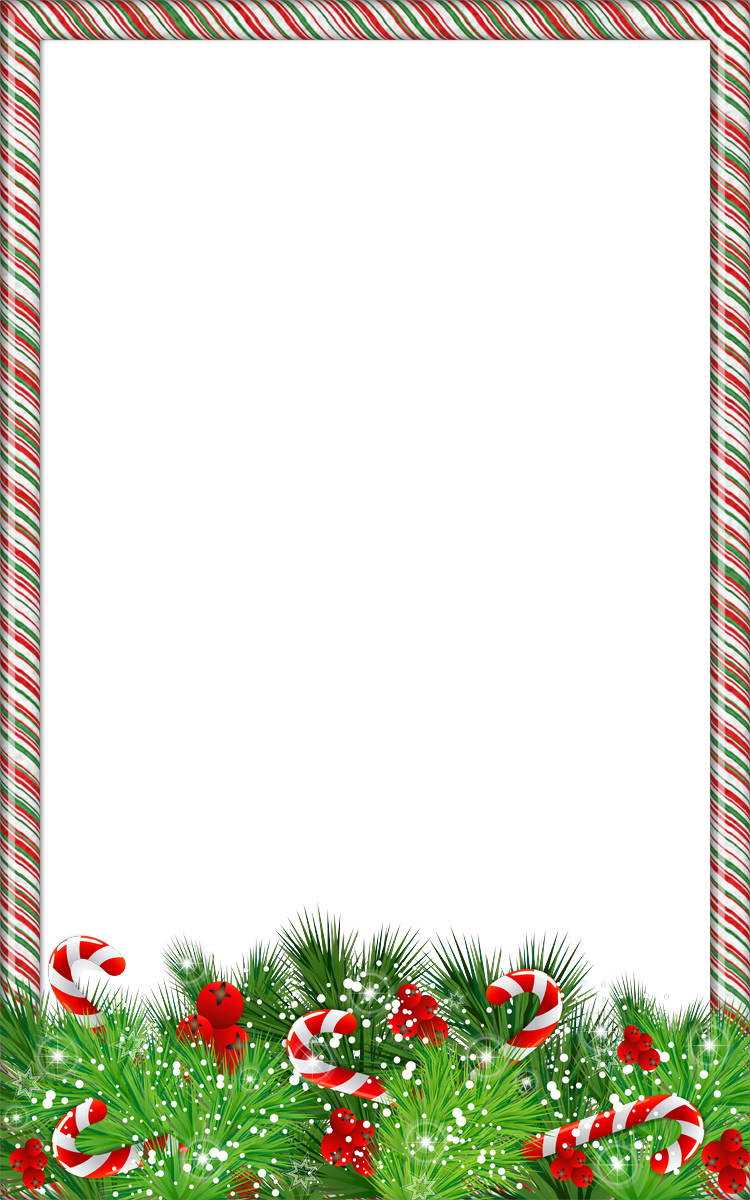 В нашем детском садуреализуется тема недели«Ноый год»Задачи.  Привлечение детей к активному и разнообразному участию в подготовке к празднику и его проведении. Поддержание чувства удовлетворения, возникшего при участии в коллективной предпраздничной деятельности.Знакомство дошкольников  с основами праздничной культуры.Формирование эмоционально –положительного отношения к предстоящему празднику, желании активно участвовать в его подготовке.Поощрение стремления поздравить близких с праздником, преподнести подарки, сделанные своими руками.Продолжение знакомства с традициями празднования Нового года в различных странах.Для осуществления образовательной деятельности в семье мы рекомендуем:-Расскажите ребенку о том, какой праздник скоро наступит.-Совместно с ребенком вспомните, сколько месяцев в году, и повторите их названия.-Вспомните, кто приходит в гости к ребятам на Новый год и приносит подарки.- Нарисуйте совместно с детьми: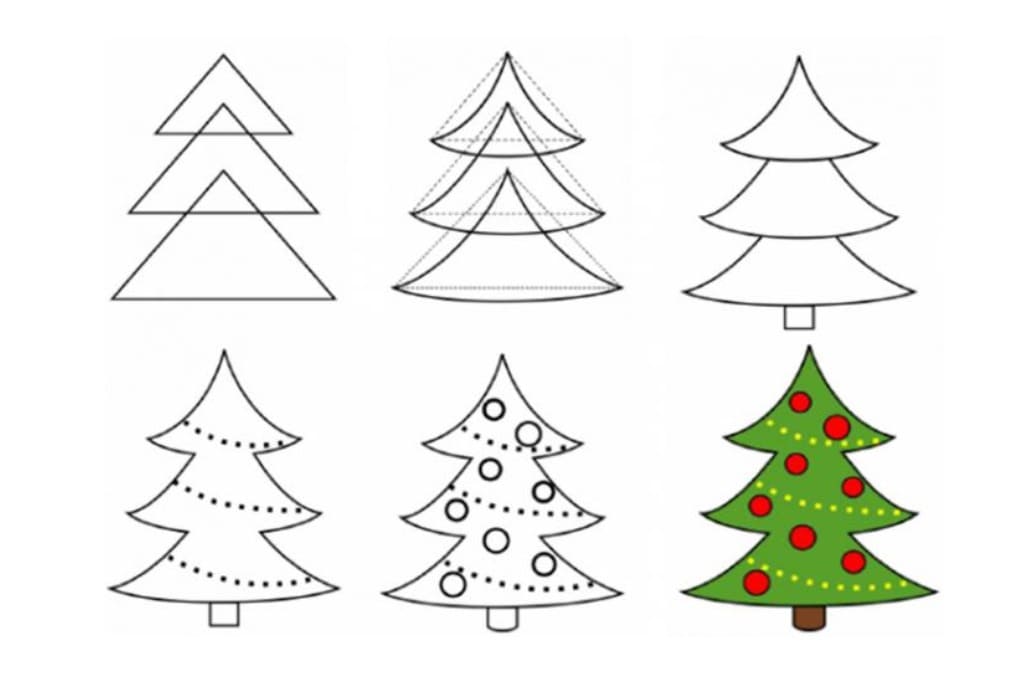 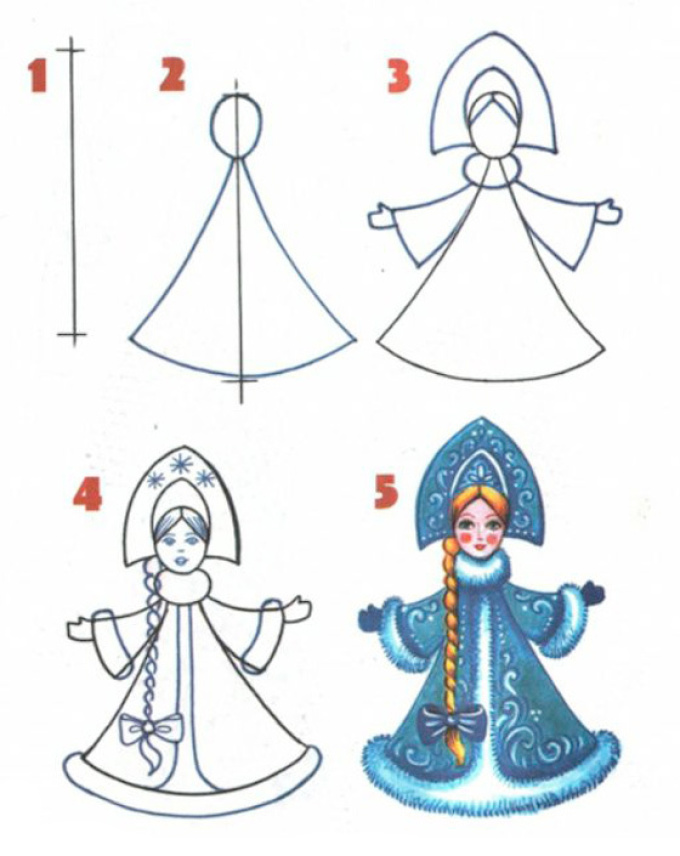 - 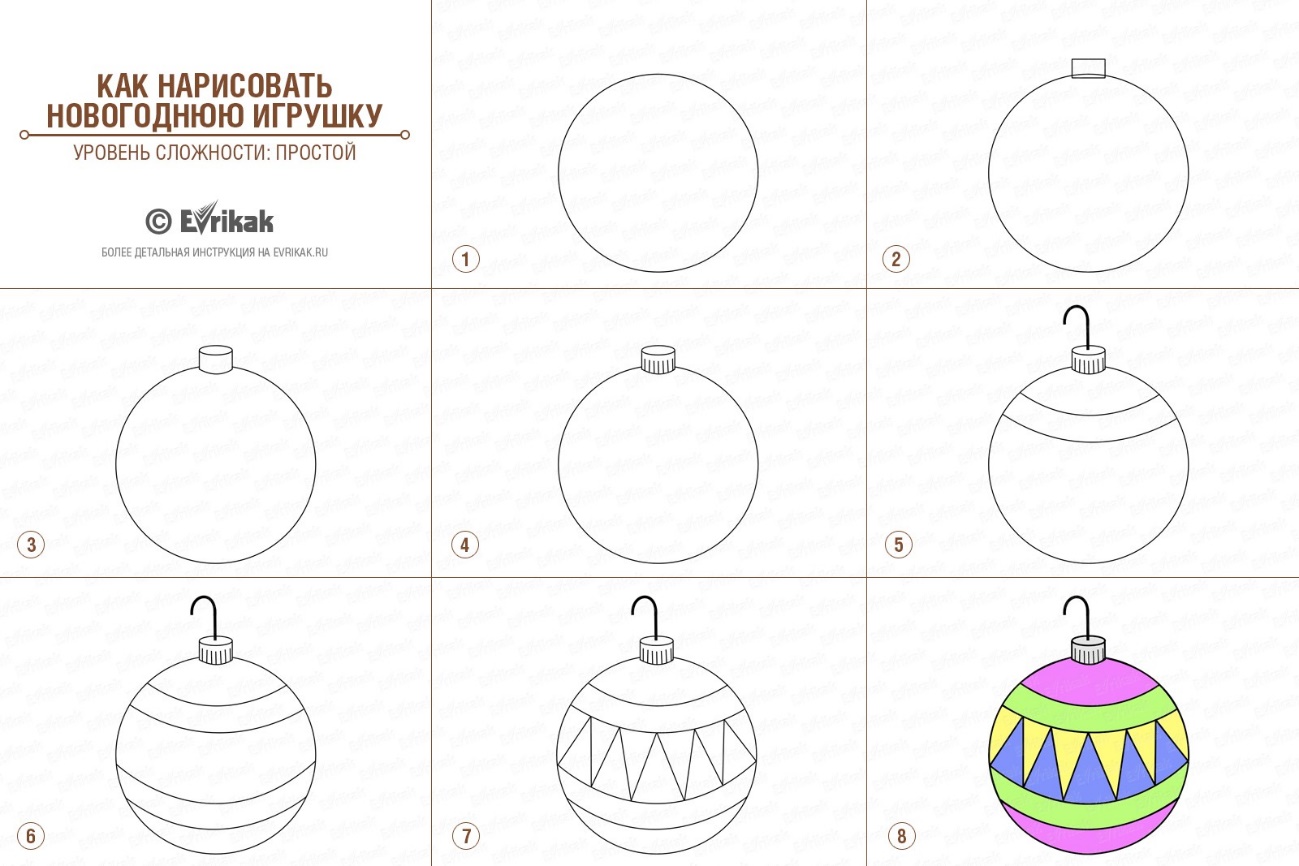 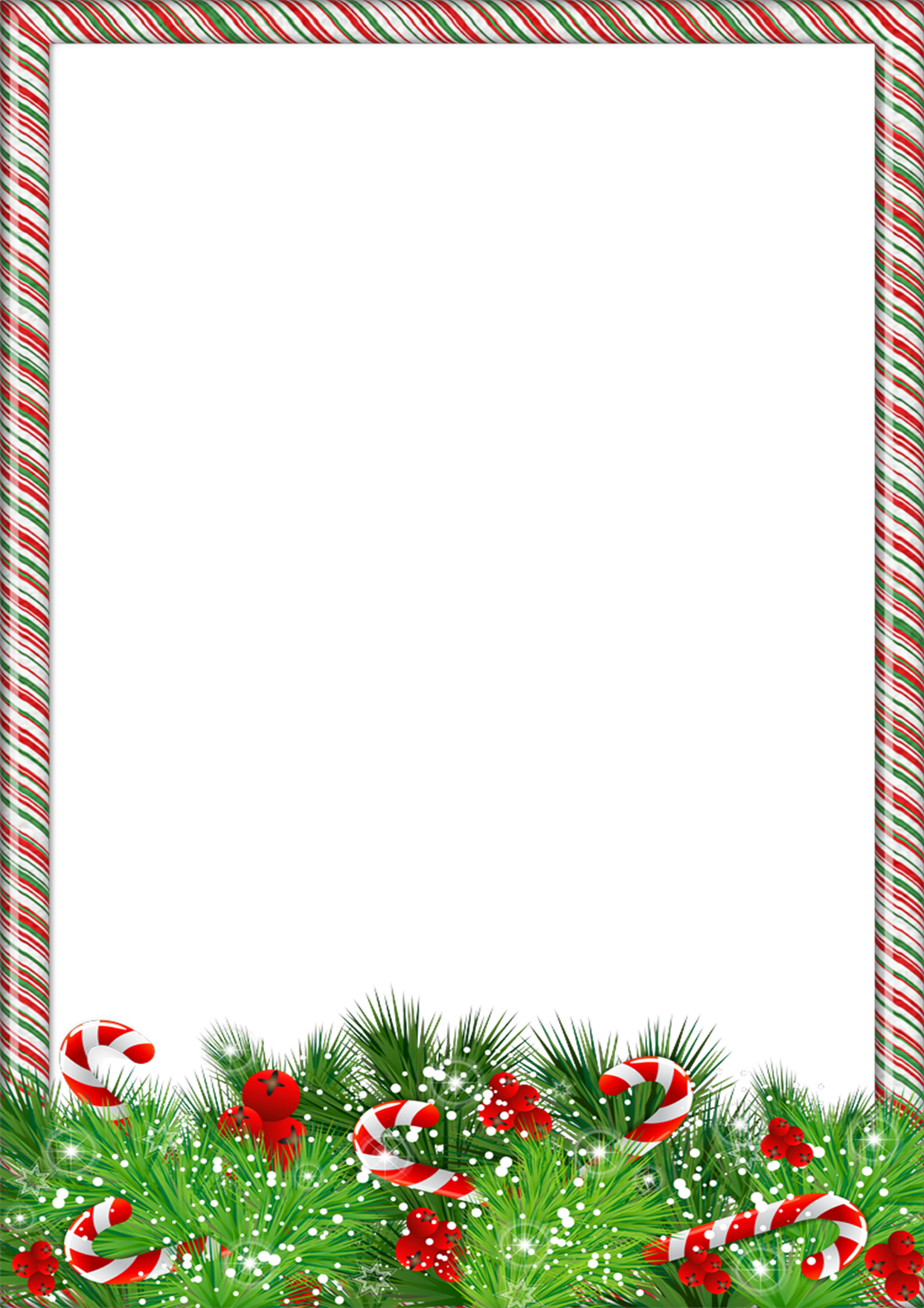 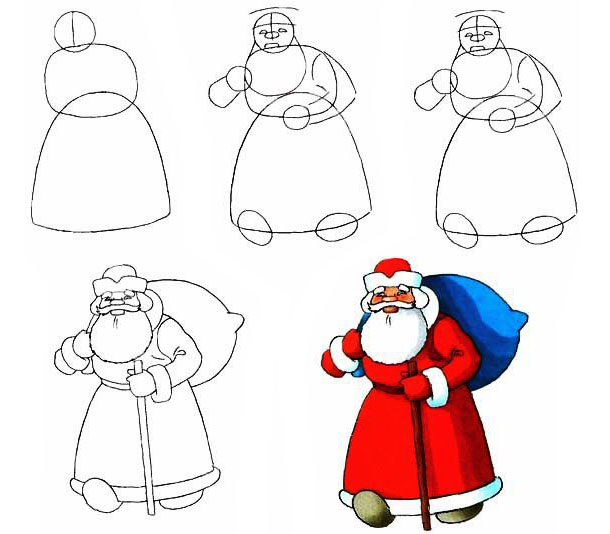 - Рассмотрите дома новогоднюю елку, совместно с ребенком ее украсьте, расскажите о елочных игрушках, обратите внимание на их внешний вид и материал, из которого они сделаны, назовите их, сравните игрушки по величине и цвету. Воспитываете бережное отношение к ним. - Сделайте вместе с детьми новогодние поделкиВот вам советы совсем несложных поделок:ИНЕЙ НА ВЕТКАХ.Для украшения композиции из еловых веточек можно использовать «снег» и «иней», которые не растают в комнате.- «Снег» - это мелкие кусочки пенопласта, который можно натереть на тёрке. Веточки сосны или ели слегка смазать клеем и посыпать затем пенопластом.- Для «инея» нужен крепкий раствор соли крупного помола (1 кг соли на 1,5 л воды, довести до кипения, потом на 5-6 часов погрузить в него ветки, затем осторожно, чтобы не стряхнуть кристаллы соли, вынуть ветки и просушить.ИГРУШКИ ИЗ КАРТОНА.Сделайте простые по рисунку шаблоны из картона (грибочки, звёздочки, фрукты и т. д.) и предложите ребёнку либо разукрасить их, либо помогите ему наклеить на них какие-нибудь старые пуговицы, бусины.Перейдя по ссылке, сделайте снеговикаhttps://www.youtube.com/watch?v=Nxy5eMHjFhE&feature=emb_title - Прочтите детям литературные произведения: С. Козлова «Зимняя сказка» (https://skazki.rustih.ru/sergej-kozlov-zimnyaya-skazka/) Н. Найдёновой «Новый год»:Снова пахнет свежей смолкой, Мы у елки собрались,Нарядилась наша елка,Огоньки на ней зажглись.Игры, шутки, песни, пляски!Там и тут мелькают маски...Ты - медведь. А я - лиса.Вот какие чудеса!Вместе станем в хоровод,Здравствуй, здравствуй, Новый год! М. Клоковой «Дед Мороз»:Ночью в поле снег сыпучий, тишина.В тёмном небе, в мягкой туче спит луна.Тихо в поле. Тёмный-тёмный смотрит лес.Дед Мороз, старик огромный, с ёлки слез.Весь он белый, весь в обновах, весь в звездах,В белой шапке и в пуховых сапогах.Вся в серебряных сосульках борода.У него во рту свистулька изо льда.Выше, выше вырастает Дед Мороз.Вот он вышел из-за ёлок и берёз.Вот затопал, ухватился за соснуИ похлопал снежной варежкой луну.Зашагал он, закачал он головой,Засвистал он в свой свисточек ледяной.Все снежинки по сугробам улеглись.Все снежинки огонёчками зажглись- Подготовите карнавальный костюм вместе с ребенком. -Посмотрите на большую елку, установленную на центральной площади города.-Составьте рассказ (из личного опыта) «Как я украшал новогоднюю елку».- Расскажите о праздновании Нового года в разных уголках планеты (https://ivan-pole.ru/info-pole/kak-otmechayut-novyy-god-v-raznykh-stranakh-rasskazyvaem-detyam/)- Напишите письмо Дедушке Морозу.- Посмотрите с детьми мультфильмы про Новый год:https://yandex.ru/video/preview/?text=%D0%BC%D1%83%D0%BB%D1%8C%D1%82%D0%B8%D0%BA%D0%B8%20%D0%BF%D1%80%D0%BE%20%D0%BD%D0%BE%D0%B2%D1%8B%D0%B9%20%D0%B3%D0%BE%D0%B4%20%D1%81%D0%BE%D0%B2%D0%B5%D1%82%D1%81%D0%BA%D0%B8%D0%B5%20%D1%81%D0%BC%D0%BE%D1%82%D1%80%D0%B5%D1%82%D1%8C%20%D0%B1%D0%B5%D1%81%D0%BF%D0%BB%D0%B0%D1%82%D0%BD%D0%BE%20%D1%81%D0%B1%D0%BE%D1%80%D0%BD%D0%B8%D0%BA%20%D1%8E%D1%82%D1%83%D0%B1&path=wizard&parent-reqid=1607599619823605-1309495583700532147713036-production-app-host-man-web-yp-331&wiz_type=vital&filmId=13881049130561684658Счастливого Нового года!